Правильность сведений, представленных в информационной карте, подтверждаю:________________________ (_____________________________)(подпись)    (фамилия, имя, отчество участника)«____» __________ 20____ г.       Приложение 5СОГЛАСИЕучастника краевого этапа Всероссийского профессионального конкурса «Воспитатель года России» в номинации «Лучший воспитатель» («Педагогический дебют»)на обработку персональных данных(публикацию персональных данных, в том числе посредством информационно-телекоммуникационной сети Интернет)«___»_________20___ г.Я, ____________Харченко Елена Петровна ___________________(фамилия, имя, отчество полностью)_______паспорт____________________________ серия ___0720____№___656300_____(вид документа, удостоверяющего личность)выдан___ГУ МВД по Ставропольскому краю 18.06.2020г._______________________,(кем и когда)проживающий (-ая) по адресу____357380 Ставропольский край Предгорный район с.Юца ул. Луценко №85______ в соответствии с пунктом 4 статьи 9 Федерального закона от 27.07.2006 № 152-ФЗ «О персональных данных» даю согласиеоператору краевого этапа Всероссийского профессионального конкурса «Воспитатель года России» (далее – Конкурс) – государственному бюджетному учреждению дополнительного профессионального образования «Ставропольский краевой институт развития образования, повышения квалификации и переподготовки работников образования», расположенному по адресу:                     г. Ставрополь, ул. Лермонтова, д. 189а (далее – Оператор), на автоматизированную, а также без использования средств автоматизации обработку моих персональных данных, а именно:1. Совершение действий, предусмотренных пунктом 3 статьи 3 Федерального закона от 27.07.2006 № 152-ФЗ «О персональных данных», в отношении следующих персональных данных:- фамилия, имя, отчество;- пол, возраст;- дата и место рождения;- паспортные данные;- семейное положение;- адрес фактического проживания;- номер телефона (домашний, мобильный);- данные документов об образовании, квалификации, профессиональной подготовке, сведения о повышении квалификации;- профессия и любая иная информация, относящаяся к моей личности;- фото- и видеоизображение.2. Размещение в общедоступных источниках, в том числе в информационно-телекоммуникационной сети Интернет, следующих персональных данных:- фамилия, имя, отчество;- пол, возраст;- дата и место рождения;- семейное положение;- данные документов об образовании, квалификации, профессиональной подготовке, сведения о повышении квалификации;- профессия и любая иная информация, относящаяся к моей личности;- фото- и видеоизображение.Обработка и передача третьим лицам персональных данных осуществляется в целях:- организации и проведения Конкурса;- обеспечения моего участия в Конкурсе;- формирования статистических и аналитических отчетов по результатам Конкурса, подготовки информационных материалов;- создания базы данных участников Конкурса, размещения информации об участниках Конкурса в информационно-телекоммуникационной сети Интернет;- обеспечения соблюдения законов и иных нормативных правовых актов Российской Федерации.Настоящим я признаю и подтверждаю, что в случае необходимости предоставления персональных данных для достижения указанных выше целей третьим лицам (в том числе, но не ограничиваясь, Министерству образования Ставропольского края, и т. д.), а также при привлечении третьих лиц к оказанию услуг в моих интересах Оператор вправе в необходимом объеме раскрывать для совершения вышеуказанных действий информацию обо мне лично (включая мои персональные данные) таким третьим лицам.Настоящее согласие вступает в силу со дня его подписания и действует в течение неопределенного срока. Согласие может быть отозвано мною в любое время на основании моего письменного заявления. _________________		_________________ 		________________________(дата)   			 (подпись) 			(расшифровка подписи)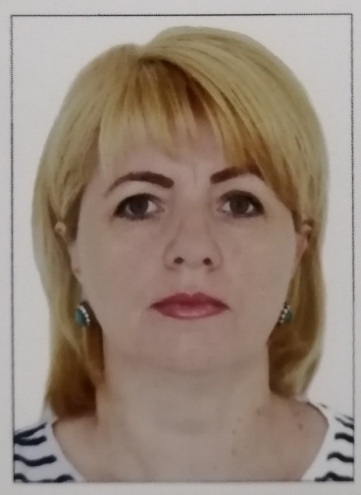 (фотопортрет 
46 сИнформационная карта участника краевого этапа
Всероссийского профессионального конкурса «Воспитатель года России»в номинации «Лучший воспитатель» _______________Харченко______________________ (фамилия)____________Елена Петровна____________________(имя, отчество)( Муниципальное бюджетное дошкольное образовательное учреждение «Детский сад №12» Предгорного муниципального округа Ставропольского края ) (наименование органа местного самоуправления, осуществляющего управление в сфереобразования)1. Общие сведения1. Общие сведенияСубъект Российской Федерации/муниципальный район (городской округ)Предгорный муниципальный округНаселенный пунктс. ЮцаДата рождения (день, месяц, год) 02.06.1975 г.Место рожденияс. Юца2. Работа2. РаботаМесто работы (наименование образовательной организации, реализующей образовательные программы дошкольного образования, в соответствии с уставом)Муниципальное бюджетное дошкольное образовательное учреждение «Детский сад №12» Предгорного муниципального округа Ставропольского краяЗанимаемая должность (наименование в соответствии с записью в трудовой книжке)Воспитатель логопедической группыОбщий трудовой стаж (полных лет на момент заполнения) 13 лет 4 мес. Общий педагогический стаж (полных лет на момент заполнения)11 летВ каких возрастных группах в настоящее время работаетеГруппы старшего дошкольного возрастаДата установления квалификационной категории (если она имеется), какой именно категории25.12.2018г.Аттестационная категорияI квалификационная категорияПочетные звания и награды (наименования и даты получения в соответствии с записями в трудовой книжке)Послужной список (места и сроки работы за последние 5 лет) МБДОУ №12 – на постоянной основе3. Образование3. ОбразованиеНазвание и год окончания организации профессионального образованияЕссентукское педагогическое училище 1994 г.Автономная некоммерческая организация дополнительного образования «Международный институт повышения квалификации и переподготовки специалистов» 2016 г.Специальность, квалификация по диплому- Преподаватель труда- «Воспитатель в дошкольной организации»Дополнительное профессиональное образование за последние три года (наименования дополнительных профессиональных программ, места и сроки их освоения)- «Логопедагогика. Психолого-педагогическое сопровождение детей дошкольного возраста с нарушениями речи в условиях реализации ФГОС ДО» 36 часов №482409419519         25.06.2019г.- ООО «Центр инновационного образования и воспитания» «Обеспечение комплексной безопасности общеобразовательных организаций» 26 часов № 454-1336402 /23.10.2020г.- ООО «Центр инновационного образования и воспитания» «Основы обеспечения информационной безопасности детей» 22 часа № 465-1336402/ 23.10.2020г.- Федеральная служба по надзору в сфере защиты прав потребителей и благополучия человека ФБУН «Новосибирский научно-исследовательский институт гигиены» роспотребнадзора«Основы здорового питания для дошкольников» 15 часов №4R42M1526KI61148967397 / 15.12.2020г.Знание иностранных языков, укажите уровень владенияФранцузский; читаю и перевожу со словарем.Наличие ученой степени, группа научных специальностей-Название диссертационной работы (работ)-Основные публикации (в т.ч. брошюры, книги)4. Конкурсное испытание заочного тура «Интернет-портфолио»4. Конкурсное испытание заочного тура «Интернет-портфолио»Адрес персонального Интернет-ресурсаhttps://mbdou-12.siteedu.ru/partition/58511/#megamenu  5. Общественная деятельность5. Общественная деятельностьЧленство в Профсоюзе (наименование, дата вступления)Член ПО с 2007 года, с 2019г. являюсь Председателем ПО МБДОУ №12Участие в других общественных организациях (наименование, направление деятельности и дата вступления)-Участие в деятельности управляющего совета образовательной организации -Участие в работе методического объединенияЯвляюсь членом аттестационной комиссии  МБДОУ №12 и  членим комиссии по распределению стимулирующих выплат.Участие в разработке и реализации муниципальных, региональных, федеральных, международных программ и проектов (с указанием статуса участия)-6. Семья6. СемьяСемейное положениеВдова Дети (пол и возраст)Харченко Анна Витальевна – жен. 23 г.Харченко Илья Витальевич – муж. 16 летХарченко Иван Витальевич – муж. 6 лет.7. Досуг7. ДосугХоббиСоздание интерьерных игрушекСпортивные увлеченияАктивные виды отдыхаСценические талантыНаправления:художественная деятельностьтеатральная деятельность;написание сценариев;постановка или исполнение танцевальных номеров;исполнение песен;8. Контакты8. КонтактыРабочий адрес с индексом357380 Ставропольский край Предгорный район с.Юца ул. тупик Шоссейный №1Домашний адрес с индексом357380 Ставропольский край Предгорный район с.Юца ул. Луценко №85Рабочий телефон с междугородним кодом8(87961)65-4-49Домашний телефон с междугородним кодомМобильный телефон 8(928)829-20-62Факс с междугородним кодомРабочая электронная почтаsad.antonina-2010@yandex.ruЛичная электронная почтаhelen-yutca85@mail.ruАдрес сайта образовательной организации, реализующей образовательные программы дошкольного образования, в сети Интернетhttps://mbdou-12.siteedu.ru/Адреса в Интернете (сайт, блог, страницы в социальных сетях и т.д.), где можно познакомиться с участником и публикуемыми им материаламиhttp://24921.maam.ru/9. Документы9. ДокументыПаспорт (серия, номер, кем и когда выдан)0720 656300 ГУ МВД по Ставропольскому краю 18.06.2020г.ИНН261808663043Свидетельство пенсионного государственного страхования146-372860 7910. Личные банковские реквизиты10. Личные банковские реквизитыНаименование банкаПАО «Сбербанк»Корреспондентский счет банка30101810907020000615БИК банка040702615ИНН банка7707083893Расчетный счет банкаЛицевой счет получателя40817810260106460512Материалы для размещения на сайте КонкурсаМатериалы для размещения на сайте КонкурсаПедагогическое кредоПодари ребенку радость жизни и познания, ведь ребенок – это чудо мира, маленький творец и мыслитель.Почему нравится работать в образовательной организации дошкольного образованияМне нравится работать в детском саду, так как дети – это самые чистые и открытые создания. Они говорят и делают только то, о чем действительно думают. Я рада быть частью их маленького искреннего сообщества.Профессиональные и личностные ценностиЛюбовь к детям, профессиональная компетентность, стремление к самосовершенствованию и саморазвитию, доброта, требовательность, творчество, креативность, ответственность, оптимизм, целеустремлённость, трудолюбие, высокий уровень коммуникативностиМиссия воспитателя (педагога дошкольного образования)Подари ребенку радость жизни и познания, ведь ребенок – это чудо мира, маленький творец и мыслитель.